Dear Thank you for your request for information dated 13 April 2016 about cycling schemes with traffic signals. I have dealt with your request under the terms of the Freedom of Information Act 2000. I apologise for the delay in sending you this response.In your email of 13 April you asked the following questions:I am seeking details of the Government's cycle infrastructure spending. I understand Highways England is currently delivering a number of cycle-related projects. I am interested in those schemes (whether delivered, in progress or prospective) which involve the installation of traffic lights.Can you identify the schemes which include the installation of new traffic signals? Can you give the cost of each of these schemes? Can you account for the environmental impact of traffic lights at the locations concerned? Specifically, how will the assumed carbon neutrality of cycling be offset against the rise in emissions of vehicular pollutants which traffic signal contol is known to generate?Taking each of your points in turn:Can you identify the schemes which include the installation of new traffic signals? Can you give the cost of each of these schemes? Please see the table below that identifies the schemes that have been delivered, are in progress or programmed to be delivered in the future.  Their locations and costs are also listed, where available: Can you account for the environmental impact of traffic lights at the locations concerned? Specifically, how will the assumed carbon neutrality of cycling be offset against the rise in emissions of vehicular pollutants which traffic signal contol is known to generate?The above schemes are part of 200 projects across the country that Highways England is delivering over the next 5 years after the government set up a £100 million dedicated fund for cycling.  More than 40 schemes have now begun and work will continue on other projects between now and 2021. The environmental impact of the of the toucan crossings has been acknowledged at the above locations. The carbon emissions from the vehicles have been off-set by the safe provision for the non-motorised users, e.g. cyclists and pedestrian.  Our decision to add/amend traffic signals on any specific scheme is based primarily on safety and accessibility. Whilst environmental impacts are considered, specific changes to carbon emissions are not.The Cycling, Safety & Integration Scheme Appraisal Report (CSI SAR) provides output measures for ‘Local Air Quality’ and ‘Greenhouse Gases’ but these relate to the schemes in their entirety. These outputs are very minor determinants in the final Benefit/Cost Ratio (BCR) score of a scheme.To generate accurate carbon figures would require substantial amounts of survey data, including offsite data such as modal transfer and average cycle distances resulting from the works. If you are not content with the outcome of the internal review, you have the right to apply directly to the Information Commissioner for a decision. The Information Commissioner can be contacted at:	Information Commissioner’s Office 	Wycliffe House 	Water Lane	Wilmslow	Cheshire	SK9 5AFIf you have any queries about this letter, please contact me. Please remember to quote reference number CRS 737,187 in any future communications. Yours sincerelyEmail: ndd_c_dst@highwaysengland.co.uk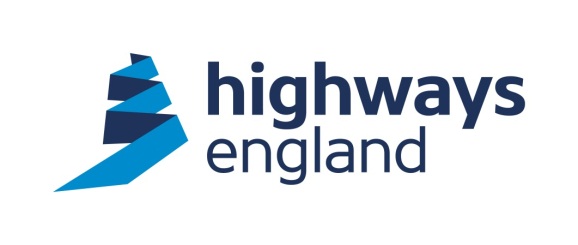 Our ref: FOI 737,187Your ref:	OT Directorate Services Team Manager9th FloorThe Cube199 Wharfside StreetBirmingham B1 1RN07 June 2016RegionCycling schemeStatus:
Delivered/In Progress/FutureCost of schemeNorth WestM6 J29 Walton SummitIn Progress£207,436North WestM53 J4 FootbridgeIn Progress£188,395North WestA56 Cycle Track - Hud Hey Road to Grane RoadFuture£544,033North WestM602 Eccles Footbridge - Cycle AmendmentsFuture£73,375North WestA550/A540 Two Mills CycleFuture£239,996North WestM57 Kirkby Cycle SchemeIn Progress£400,000North WestM53 J2 Moreton Spur CyclingFuture£191,964North WestA41/A550 CycleFuture£132,857North WestM62 J9 WinwickFuture£186,000North WestA585 West Drive to Fleetwood (Phase 1 between Nautical College roundabout and Denham Way roundabout)Future £421,000North WestA585 West Drive to Fleetwood (Phase 2 between Nautical College roundabout and Bourne Way and Denham Way roundabout and Station Road roundabout)Future£900,000MidlandsA5/A452 Brownhills CycleCompletion date: 06 June 2016£1,764,046MidlandsA49 Dinmore Country Park crossingCompeted on: 02 February 2016£250,000EastA6/A421Future £1,500,000EastLowestoft  - Jubilee way In progress£133,000EastLowestoft  - Camden street / High StIn progress£174,000EastLowestoft - Bentley Drive / Fox HillIn progress£138,000South West A35 BridportFuture £450,000South WestM5 junction 16 crossingFutureNot yet available